CURRCULUM VITAEMerabet  abderrezzaq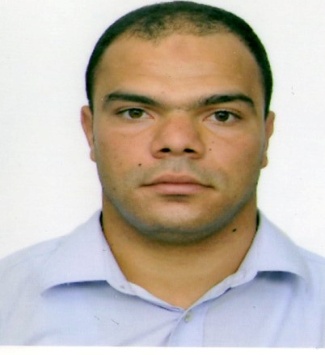 Né Le 07/08/1988 a GuelmaCité Agabi bloc 24 n 8 Guelma Téléphone 0791 21 66 40Email   abderrezzaqmerabet@yahoo.fr  FORMATION ET STAGE -2006 BAC an Lettres et Sciences Humaines-2012 License on Droit spécialité  institution constitutionnelles et administratives major de promotion .-2014 Mastér on Droit spécialité contentieux administratif major de promotion .- 2015 inscription en 1 âne doctorat L.M.D spécialité Droit de service public faculté de Droit et science politique de l'université Badji Mokhtar –Annaba .-Stage a la faculté de Droit et science politique de l'université de Strasbourg France pour finirai la mémoire de Mastér intitulé Procès équitable dans la justice administrative étude comparative du 29 mars a 26 avril 2014 .   ACTIVITE SCIENTIFIQUE -Participation a la journée d’étude du 16 avril 2012 avec un article sur la cybercriminalité a la faculté de Droit et science politique de l'université 08 mai 1945 Guelma   .-Participation au colloque nationale sur les autorités administratives indépendantes avec un article sur Pouvoir d'ajuster la presse écrite on 13 et 14 novembre 2012 a la faculté de Droit et science politique de l'université 08 mai 1945 Guelma  .-Participation au colloque nationale sur les autorités administratives indépendantes comme membre de la commission d’organisation   on 13 et 14 novembre 2012 a la faculté de Droit et science politique de l'université 08 mai 1945 Guelma  .- Participation au colloque nationale sur Le rôle des  collectivités local sur la Protection de l'environnement  comme membre de la commission d’organisation   on 03 et 04 décembre  2012 a la faculté de Droit et science politique de l'université 08 mai 1945 Guelma . - Participation au colloque international sur le système juridique de  Protection de l'environnement dans le cadre juridique international et Algérien  comme membre de la commission d’organisation   on 09 et 10 décembre  2013 a la faculté de Droit et science politique de l'université 08 mai 1945 Guelma  . -Participation a la journée d'étude du 16 avril 2013 sur Les exigences d'un procès équitable avec un article sur les normes d'équité des procès dans la faculté de Droit et science politique de l'université 08 mai 1945 Guelma  . -Participation a la journée d'étude du 16 avril 2013 sur Les exigences d'un procès équitable comme membre de la commission d’organisation  dans la faculté de Droit et science politique de l'université 08 mai 1945 Guelma  .  -Participation a la journée d'étude du 14 avril 2016 sur Les contrats administratifs à la regarde  de décret présidentiel 247-15 portant réglementation des marchés publics et des délégations de service public  avec un article sur regarde générale sur le nouveau décret présidentiel  dans la faculté de Droit et science politique de l'université 08 mai 1945 Guelma.-Participation a la journée d'étude du 14 avril 2016 sur Les contrats administratifs à la regarde  de décret présidentiel 247-15 portant réglementation des marchés publics et des délégations de service public  comme membre de la commission d’organisation  dans la faculté de Droit et science politique de l'université 08 mai 1945 Guelma  . EXPERIENCES PROFESSIONNELLES-Contra de travaille avec la faculté de Droit et science politique de l'université 08 mai 1945 Guelma  de enseignent  tutelle du 2012 a 2014  . MAITRISE DES LONGE ET LOGICIELLE INFORMATIQE -Bon niveau de langue française lecture et écriture .-Le niveau moyen de la langue anglaise lecture et écriture . -Les logicielle Word Excel power point  .